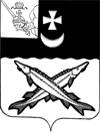 КОНТРОЛЬНО-СЧЕТНЫЙ ОРГАН БЕЛОЗЕРСКОГО МУНИЦИПАЛЬНОГО РАЙОНА161200, Вологодская область, г. Белозерск, ул. Фрунзе, д.35тел. (81756)  2-32-54,  факс (81756) 2-32-54,   e-mail: krk@belozer.ruЗАКЛЮЧЕНИЕКОНТРОЛЬНО-СЧЕТНОГО ОРГАНАБЕЛОЗЕРСКОГО МУНИЦИПАЛЬНОГО РАЙОНА НА ПРОЕКТРЕШЕНИЯ «О БЮДЖЕТЕ ГЛУШКОВСКОГО СЕЛЬСКОГО ПОСЕЛЕНИЯ НА 2021 ГОД И ПЛАНОВЫЙ ПЕРИОД2022 и 2023 ГОДОВ»27.11.2020ОБЩИЕ ПОЛОЖЕНИЯЗаключение контрольно-счетного органа Белозерского муниципального района на проект решения  Совета Глушковского сельского поселения «О бюджете Глушковского сельского поселения на 2021 год и плановый период 2022 и 2023 годов» подготовлено в соответствии с Бюджетным кодексом Российской Федерации (далее – Бюджетный кодекс), Положением о бюджетном процессе в Глушковском сельском поселении от 28.05.2020 № 18 (далее  - Положение о бюджетном процессе), Положением о контрольно-счетном органе Белозерского муниципального района  от 26.05.2020 № 33.При подготовке Заключения Контрольно-счетный орган Белозерского муниципального района учитывал необходимость реализации положений Послания Президента Российской Федерации Федеральному Собранию Российской Федерации от 15.01.2020, национальных целей и ключевых приоритетов на период до 2024 года, определенных Указом Президента Российской Федерации от 7 мая 2018 года № 204 «О национальных целях и стратегических задачах развития Российской Федерации на период до 2024 года».Проект решения  представлен Главой Глушковского сельского поселения в срок,  установленный пунктом 1 части 4 раздела 5 Положения о бюджетном процессе (не позднее 15 ноября).В соответствии  с пунктом 4 статьи 169 Бюджетного кодекса  и  пунктом 2 части 1 раздела 3 Положения о бюджетном процессе  проект бюджета  составлен на  три года (финансовый год и плановый период).Разработчиком проекта, в соответствии с заключенным Соглашением (ст.2), является Финансовое управление  Белозерского муниципального района.  При подготовке заключения проанализированы показатели прогноза социально-экономического развития Глушковского сельского поселения на 2021-2023 годы,  проект  решения Совета поселения «О бюджете Глушковского сельского поселения на 2021 год и плановый период 2022 и 2023 годов». Использованы материалы экспертно-аналитических мероприятий, проведенных контрольно-счетной комиссией Белозерского муниципального района  и контрольно-счетным органом Белозерского муниципального района в 2020 году  (далее - контрольно-счетная комиссия района).В соответствии со статьей 172 Бюджетного кодекса Российской Федерации для составления проекта бюджета сельского поселения  на 2021 год и плановый период 2022 и 2023 годов утверждены основные направления бюджетной и налоговой политики Глушковского сельского поселения,  долговой  политики Глушковского сельского поселения на 2021 год  и плановый период 2022 и 2023 годов.При проведении экспертизы поставлена задача: дать заключение о целесообразности принятия представленного проекта решения при условии содержания положительных отзывов по следующим вопросам:-	соответствует ли проект бюджета требованиям бюджетного законодательства (в том числе нормативных правовых актов, принятых администрацией сельского поселения);- 	является ли план поступления доходов достаточно достоверным для того, чтобы обеспечить поступление всех ожидаемых доходов в очередном финансовом  году;-	не несет ли проект бюджета существенных рисков для финансовой устойчивости бюджета сельского поселения и стабильного предоставления бюджетных (муниципальных) услуг.Анализ соответствия проекта  бюджета  «О бюджете Глушковского сельского поселения на 2021 год и плановый период 2022 и 2023 годов»,   документов и материалов, представленных одновременно с ним, Бюджетному кодексу, Положению о бюджетном процессе и иным  нормативным правовым актам показал, что:Проект бюджета содержит основные характеристики и показатели бюджета поселения, которые определены статьей 184.1 Бюджетного кодекса Российской Федерации и пунктом 1 части 2 раздела 3  Положения о бюджетном процессе.Перечень документов и материалов, представленных одновременно с проектом бюджета поселения, в целом соответствует статье 184.2 Бюджетного кодекса, за исключением проекта изменений вносимых в паспорт муниципальной программы..Параметры  бюджета поселения на 2021 год и плановый период 2022 и 2023 годов рассчитаны исходя из показателей, отраженных в прогнозе социально-экономического развития поселения на 2021-2023 годы.Проектом решения   предлагается утвердить основные характеристики   бюджета поселения:на 2021 год:- общий объем доходов в сумме 4 187,4 тыс. рублей;- общий объем расходов в сумме 4 187,4  тыс. рублей.Дефицит (профицит) бюджета поселения проектом решения не предусмотрен.на 2022 год:- общий объем доходов в сумме 4 365,3 тыс. рублей,- общий объем расходов в сумме 4 365,3 тыс. рублей.Дефицит (профицит)  бюджета поселения проектом решения не предусмотрен.на 2023 год:- общий объем доходов в сумме 4 613,4 тыс. рублей,- общий объем расходов в сумме 4 613,4 тыс. рублей.Дефицит (профицит)  бюджета поселения проектом решения не предусмотрен.Расходы бюджета сельского поселения, предусмотренные проектом, сформированы в соответствии с требованиями статьи 65 Бюджетного кодекса.Пунктами 1,2,3 текстовой части проекта решения предлагается утвердить основные характеристики бюджета сельского поселения на 2021 год и плановый период 2022 и 2023 годов, что соответствует требованиям пункта 1 статьи 184.1 Бюджетного кодекса.Пунктом 4 текстовой части проекта решения о бюджете и приложением 1 к проекту предлагается утвердить источники внутреннего финансирования дефицита бюджета поселения на 2021 год и плановый период 2022 и 2023 годов, что соответствует п. 3 статьи 184.1 Бюджетного кодекса.Пунктом 5 текстовой части проекта решения и приложением 2 к проекту предлагается утвердить объем доходов бюджета поселения  на 2021 год и плановый период 2022 и 2023 годов, что соответствует п.1 статьи 184.1 Бюджетного кодекса.Пунктом 6 текстовой части проекта решения и приложением 3 к проекту предлагается утвердить перечень и коды главных администраторов доходов бюджета поселения на 2021 год и плановый период 2022 и 2023 годов и закрепляемые за ними виды (подвиды) доходов, что соответствует п.3 статьи 184.1 Бюджетного кодекса.Пунктом 7 текстовой части проекта решения и приложением 4 к проекту предлагается утвердить перечень главных администраторов источников внутреннего финансирования дефицита бюджета, что не противоречит  п. 3 статьи 184.1 Бюджетного кодекса.Пунктом 8 текстовой части проекта решения предусмотрено, что в бюджет поселения зачисляются доходы от сдачи в аренду имущества, находящегося в собственности поселения (за исключением имущества муниципальных автономных и бюджетных учреждений)  в размере 100 процентов.Пунктом 9 (подпункты 1 и 2) текстовой части проекта решения и приложениями 5,6 к проекту предлагается утвердить распределение бюджетных ассигнований по разделам, подразделам классификации расходов и по разделам, подразделам, целевым статьям и видам расходов в  ведомственной структуре расходов на 2021 год и плановый период 2022 и 2023 годов, что соответствует п. 3 статьи 184.1 Бюджетного кодекса. Подпунктом 3 пункта 9 и приложением 7 к решению предлагается утвердить распределение средств на реализацию муниципальной программы «Развитие территории Глушковского сельского поселения на 2021-2025 годы». Пунктом 10 текстовой части проекта решения предусмотрен объем межбюджетных трансфертов, передаваемых бюджету Белозерского муниципального района на осуществление полномочий согласно приложению 8 к решению, что соответствует ч.3 ст.184.1 Бюджетного кодекса.Пунктом 11 текстовой части проекта решения предусмотрен объем межбюджетных трансфертов, передаваемых бюджету Глушковского сельского поселения из бюджета муниципального района на осуществление полномочий согласно приложению 9 к решению, что соответствует ч.3 ст.184.1 Бюджетного кодекса.В соответствии с п.3 статьи 184.1 Бюджетного кодекса в проекте решения (пункт 12) отражено, что  бюджетные ассигнования, направленные на исполнение публичных нормативных обязательств, не планируется.Пунктом 13 текстовой части проекта решения предлагается утвердить общий объем условно утверждаемых расходов бюджета поселения на 2022 и 2023 годы, что соответствует п. 3 статьи 184.1 Бюджетного кодекса.Пунктом 14 текстовой части проекта решения предлагается установить размер резервного фонда на 2021 год и плановый период  2022 и 2023 годов в размерах по 2,0 тыс. руб. ежегодно,  что составляет 0,04% на 2021 год, 0,05% на 2022 год и 0,04% на 2023 год от общего объема расходов бюджета. Размеры резервного фонда установлены в соответствии с п.3 ст.81 Бюджетного кодекса и Постановлением Глушковского сельского поселения от 14.11.2016 №108 (со следующими дополнениями и изменениями).Пунктом 15 при установлении верхнего предела муниципального долга поселения нарушений ст.107 Бюджетного кодекса не установлено.Пунктом 16 текстовой части проекта решения утверждается объем расходов на обслуживание муниципального долга.Пункт 17 текстовой части проектом решения предоставление муниципальных гарантий не предусматривается.В соответствии со статьей 103 Бюджетного кодекса  п. 18 проекта решения предусмотрена возможность привлечения  бюджетных кредитов. Согласно части 2 статьи 172 Бюджетного кодекса РФ составление проекта бюджета основывается, в том числе на муниципальной программе.Параметры  бюджета поселения на 2021 год и плановый период 2022 и 2023 годов рассчитаны исходя из показателей, отраженных в прогнозе социально-экономического развития поселения на 2021-2023 годы.В соответствии со ст.184.2. Бюджетного кодекса одновременно с проектом решения о бюджете представлен  реестр источников доходов бюджета Глушковского сельского поселения.В составе документов к проекту решения представлен прогноз социально-экономического развития Глушковского сельского поселения на 2021-2023 годы.  В соответствие со ст.169 Бюджетного кодекса, согласно которой проект бюджета составляется на основании прогноза социально-экономического развития в целях финансового обеспечения расходных обязательств, прилагаемый прогноз на период предоставления проекта бюджета поселения одобрен постановлением администрации Глушковского сельского поселения от 02.11.2020 №69. В прогнозе отражены  4 основных показателя.  Пояснительная записка к прогнозу представлена. Представленный прогноз  разработан в соответствии с Порядком разработки прогноза социально-экономического развития Глушковского сельского поселения на среднесрочный период, утвержденным постановлением администрации Глушковского сельского поселения от 12.12.2019 №59. Указанный Порядок разработан в соответствии с Положением о бюджетном процессе, утвержденным решением Совета поселения от 30.04.2019 №12. На данный момент действует Положение о бюджетном процессе, утвержденное решением Совета поселения от 28.05.2020 №18.Основные задачи бюджетной политики в области расходов, обозначенные в основных направлениях бюджетной, налоговой и долговой политики Глушковского сельского поселения на 2021 год и плановый период 2022 и 2023 годов,  утвержденных постановлением администрации Глушковского сельского поселения от 10.11.2020 № 71  сформулированы в соответствии с основными приоритетами бюджетных расходов.Определены следующие основные задачи бюджетной политики в области расходов:осуществление бюджетных расходов с учетом возможностей доходной базы бюджета;сохранение достигнутых соотношений к среднемесячному доходу от трудовой деятельности средней заработной платы отдельных категорий работников бюджетной сферы, поименованных в указе Президента Российской Федерации;недопущение роста кредиторской и дебиторской задолженности бюджета сельского поселения, принятие мер по ликвидации сложившейся кредиторской и дебиторской задолженности сельского поселения;формирование муниципальных программ сельского поселения исходя из четко определенных долгосрочных целей социально-экономического развития сельского поселения и индикаторов их достижения с одновременным обеспечением охвата муниципальными программами сельского поселения максимально возможного числа направлений социально-экономического развития сельского поселения и большей части бюджетных ассигнований;дальнейшее увеличение доли расходов бюджета сельского поселения, формируемых в программном формате;повышение эффективности бюджетных расходов;расширение практики использования механизмов государственно-частного партнерства, в том числе в социальной сфере.Характеристика доходов бюджета поселения  на 2021 годи плановый период 2022 и 2023 годовНалоговые  и неналоговые доходы  бюджета поселения  на 2021 год и плановый период 2022 и 2023 годов спрогнозированы в соответствии действующим законодательством с расшифровкой по  классификации доходов бюджетов РФ. По сравнению с общим объемом доходов, предусмотренным бюджетом поселения на 2020 год с учетом внесенных изменений (в сумме 4 187,4 тыс. рублей), в рассматриваемом проекте решения  на 2021 год предлагается уменьшение доходной части бюджета на 521,5 тыс. рублей или на 11,1%. При принятии рассматриваемого проекта общий плановый объем доходов бюджета поселения на 2021 год составит 4 187,4 тыс. рублей.Собственная доходная  база (налоговые и неналоговые доходы) проектом бюджета на 2021 год предусмотрена в сумме 2 525,0 тыс. рублей или 60,3% от общего дохода.    При этом  налоговые доходы составляют 94,1% к объему собственных доходов в плановых назначениях  2021 года.По результатам рассмотрения проекта решения о бюджете контрольно-счетный орган района отмечает, что прогнозирование налоговых доходов произведено на основании отчетов межрайонной ИФНС по Вологодской области №5, прогноза социально-экономического развития Глушковского сельского поселения на 2021 - 2023 годы.Отдельные расчеты по доходам содержат ограниченное количество исходных показателей. Планирование в основном осуществлялось исходя из фактического поступления доходов в текущем  году. Согласно пояснительной записке расчеты налоговых доходов бюджета произведены на основании  налогового законодательства. НАЛОГОВЫЕ ДОХОДЫНалога на доходы физических лиц в 2021 году планируется получить 1 639,0 тыс. рублей, что выше ожидаемой оценки 2020  года на 198,0 тыс. рублей (на 13,7%).При расчете прогноза налога на 2021 год учтено фактическое поступление налога за 2019 год  и 10 месяцев  2020  года,  с учетом  показателей прогноза социально-экономического развития поселения по фонду оплаты труда. Объем поступления налога на доходы физических лиц на плановый период 2022 и 2023 годов рассчитан исходя из прогноза налога на 2021 год, скорректированного на коэффициент роста фонда оплаты труда в 2022 и 2023 годах.Согласно пояснительной записке расчет поступления налога на доходы физических лиц основывается на фонде оплаты труда, прогнозируемом Департаментом экономики области на 2021 год.Сельскохозяйственный налог к поступлению в бюджет поселения на 2021 год запланирован в размере 39,0 тыс. рублей, что на 34,0 тыс. рублей (7,8 раз) выше предполагаемого поступления 2020 года. На плановый период 2022 и 2023 годов поступление сельскохозяйственного налога запланировано в размере  41,0 тыс. рублей и 42,0 тыс. рублей соответственно.  Налог на имущество физических лиц планируется к поступлению в 2021 году в размере 131,0 тыс. рублей, что выше ожидаемой оценки 2020 года на 10,0 тыс. рублей или на 8,3%.  В 2022 и 2023 году планируется к поступлению в бюджет поселения 131,0 тыс. рублей,  что остается на том же уровне прогнозной оценки 2021 года.Согласно пояснительной записке расчет налога на имущество физических лиц произведен в соответствии с требованиями Налогового кодекса, налоговая база определена исходя из кадастровой стоимости объектов налогообложения. В основу расчета заложены отчетные данные формы 5-МН за 2019 год.Земельный налог запланирован на 2021 год в размере 558,0 тыс. рублей, что ниже предполагаемого поступления 2020 года (в размере 689,0 тыс. рублей)  на 131,0 тыс. рублей. Земельный налог с физических лиц запланирован на 2021 год в размере 255,0 тыс. рублей, с организаций в размере 303,0 тыс. рублей. На плановый период 2022 и 2023 годов поступление земельного  налога с физических лиц запланировано на уровне показателей 2021 года (по 255,0 тыс. рублей), с организаций – 303,0 тыс. рублей ежегодно.Согласно пояснительной записке расчет земельного налога произведен с учетом отмены с 01 января 2018 года льготы по земельному налогу для организаций, бюджетных учреждений, финансируемых из районного бюджета и бюджета поселения, находящихся на территории поселения. Поступление государственной пошлины в 2021-2023 годах планируется в размерах 10,0 тыс. рублей, 11,0 тыс. рублей и 11,0 тыс. рублей соответственно, утвержденная оценка 2020 года составляет 10,0 тыс. рублей.НЕНАЛОГОВЫЕ ДОХОДЫПоступление в  бюджет поселения   неналоговых доходов в 2021 году и плановом периоде 2022 и 2023 годов в виде прочих неналоговых доходов запланировано в размерах по 148,0 тыс. рублей ежегодно.В состав прочих неналоговых доходов входит поступление платы за наем  жилых помещений, находящихся в собственности района.Предусмотренные   проектом решения собственные доходы  бюджета поселения  на 2021 год  составили 2 525,0 тыс. рублей, что выше утвержденных плановых показателей  2020 года на 112,0 тыс. рублей  или на 4,6%.На плановый период 2022 и 2023 годов поступление собственных доходов запланировано в размерах 2 618,0  тыс. рублей и 2 726,0  тыс. рублей соответственно.БЕЗВОЗМЕЗДНЫЕ  ПОСТУПЛЕНИЯПо данным проекта решения  «О бюджете Глушковского сельского поселения на 2021 год и плановый период 2022 и 2023 годов» в части безвозмездных поступлений в доход бюджета  в 2021 году поступит 1 662,4 тыс. рублей, что составит 39,7% от общего дохода, а именно:дотации бюджетам поселений на поддержку мер по обеспечению сбалансированности бюджетов  в сумме 898,7 тыс. рублей;дотации бюджетам поселений на выравнивание бюджетной обеспеченности в сумме 57,4 тыс. рублей;субвенции бюджетам поселений на осуществление первичного воинского учета на территориях, где отсутствуют военные комиссариаты в сумме 93,5 тыс. рублей;субвенции бюджетам поселений на выполнение передаваемых полномочий субъектов Российской Федерации в сумме 2,0 тыс. рублей;субсидии бюджетам сельских поселений в размере 463,2 тыс. рублей;межбюджетные трансферты по переданным полномочиям в размере 47,1 тыс. рублей.В ходе анализа выявлено несоответствие методики и проведенных расчетов межбюджетных трансфертов по переданным сельским поселениям полномочиям в части организации в границах поселения электро-, тепло-, газо- и водоснабжения населения, водоотведения, снабжения населения топливом в пределах полномочий, установленных законодательством Российской Федерации.Безвозмездные поступления,  планируемые  проектом бюджета на 2021 год и плановый период 2022 и 2023 годов в виде  дотаций, субсидий и субвенций   из бюджетов других уровней  зависят от   предусмотренных  на 2021 год межбюджетных трансфертов   для поселения.Объем безвозмездных поступлений  на 2021 по сравнению с 2020 годом (с учетом изменений) в общей массе уменьшается (на 633,5 тыс. рублей). Объем безвозмездных поступлений в плановом периоде 2022 и 2023 годов по сравнению с предыдущими годами планируется в 2022 году с увеличением  на 84,9 тыс. рублей и в 2023 году с увеличением на 72,4 тыс. рублей. Бюджет поселения  на  2021 год и плановый период 2022-2023 годов  прогнозируется без  дефицита. Предоставление муниципальных гарантий в 2021-2023 годах не планируется.ХАРАКТЕРИСТИКА РАСХОДНОЙ ЧАСТИ ПРОЕКТА БЮДЖЕТА Расходы бюджета поселения  в 2021 году предусмотрены в объеме 4 187,4 тыс. рублей, со снижением к уточненному бюджету 2020 года на 987,2 тыс. рублей, в 2022 году – 4 365,3 тыс. руб., что на 177,9 тыс. рублей (4,2%) больше, чем в 2021 году, в 2023 году – 4 613,4 тыс. рублей, что на 248,1 тыс. рублей (5,7%) больше планируемых расходов  2022 года.В общем объеме расходов бюджета поселения  на 2021 год   112,4 тыс.  рублей или 2,7% составляют расходы по отраслям социальной сферы. На 2022-2023 годы расходы на социальную сферу планируются в размерах по 136,2 тыс. рублей и 139,2 (3,1% и 3,0% от общего объема расходов). Расходы на социальную сферу составляют незначительную часть в расходах бюджета.По трем из восьми разделов проекта бюджета поселения на 2021 год  по сравнению с 2020 годом планируется сократить расходы в целом на 1 025,0 тыс. рублей, в том числе:- «Общегосударственные вопросы» - на 722,9 тыс. рублей или на 19,4%;- «Национальная экономика» - на 156,3 тыс. рублей;- «Жилищно-коммунальное хозяйство» - на 145,8 тыс. рублей или на 13,6%;По двум разделам расходы увеличиваются в целом на 37,8  тыс. руб., в том числе:- «Национальная оборона» - на 11,0 тыс. рублей или на 11,8%;- «Национальная безопасность и правоохранительная деятельность» - на 26,8 тыс. рублей или в 2,3 раза.По двум разделам расходы остаются на уровне 2020 года, в том числе:- «Образование» - в сумме 1,2 тыс. рублей;- «Социальная политика» - в сумме 111,2 тыс. рублей;По одному разделу расходы не планируются, в том числе:- «Физическая культура и спорт».ХАРАКТЕРИСТИКА РАСХОДОВПО РАЗДЕЛАМ И ПОДРАЗДЕЛАМ КЛАССИФИКАЦИИ РАСХОДОВПо разделу 0100 «Общегосударственные вопросы» бюджетные ассигнования на 2021 год планируются в сумме 2 996,3 тыс. рублей к плановым  назначениям 2020 года уменьшение расходов составит 722,9 тыс. рублей или  19,4%.  В 2022 году по сравнению с предыдущим годом прогнозируется снижение расходов на 130,7 тыс. рублей или на 4,4 %, в 2023 году расходы увеличатся на 124,3 тыс. рублей или на 4,3% по сравнению с 2022 годом. Доля указанных расходов в общем объеме расходов бюджета поселения в 2021 году составит 71,6 %, в 2022 году – 65,6 %, в 2023 году – 64,8 %. Распределение расходов осуществляется следующим образом:- 0102 «Функционирование высшего должностного лица муниципального образования» - по данному подразделу предусмотрены бюджетные ассигнования на 2021 год в сумме 635,9 тыс. рублей (на 2022 и 2023 годы по 635,9 тыс. рублей). По сравнению с планируемыми расходами  2020 года расходы увеличились на 8,8 тыс. рублей. Согласно пояснительной записке планирование расходов по фонду оплаты труда с начислениями осуществлено в соответствии со штатным расписанием администрации поселения;- 0104 «Функционирование местных администраций» – по данному подразделу предусмотрены бюджетные ассигнования  на 2021 год в сумме 2 035,2 тыс. рублей. Планирование расходов на оплату труда осуществлено в соответствии со штатным расписанием администрации поселения. Расходы на оплату труда запланированы в размере  980,2 тыс. рублей (кроме того по передачи полномочий на уровень района в сумме 138,8 тыс. рублей). По сравнению с плановыми назначениями  2020 года расходы по подразделу уменьшены на 570,2 тыс. рублей (21,9%). Расходы на оплату труда муниципальных служащих и должностных лиц не превышают норматив, установленный постановлением Правительства Вологодской области  от 28.07.2008 №1416 «Об утверждении норматива формирования расходов на оплату труда в органах местного самоуправления муниципальных образований области»;- 0106 «Обеспечение деятельности финансовых органов и органов финансового контроля» – по данному подразделу в 2021 году предусматриваются бюджетные ассигнования в сумме 16,4 тыс. рублей. Данные средства будут переданы в рамках 3х стороннего Соглашения о передаче полномочий по  осуществлению внешнего муниципального финансового контроля контрольно-счетного органа  района;  - 0111 «Резервные фонды» –  предусмотрено по 2,0 тыс. рублей ежегодно.  Расходование средств резервного фонда  будет производиться в соответствии с Положением о резервном фонде, утвержденным постановлением администрации Глушковского сельского поселения от 14.11.2016 №108(с дополнениями и изменениями);- 0113 «Другие общегосударственные вопросы» - на 2021 год предлагаются к утверждению расходы в сумме 306,8 тыс. рублей. По данному подразделу предусмотрены расходы на:- осуществление отдельных государственных полномочий в сфере административных отношений в сумме 2,0 тыс. рублей;- опубликование нормативных актов в средствах массовой информации и взносы в ассоциацию в размере 54,0 тыс. рублей; - расходы на осуществление полномочий по определению поставщиков (подрядчиков, исполнителей) при осуществлении закупки товаров, работ, услуг для обеспечения государственных (муниципальных) нужд в размере 25,8 тыс. рублей;- расходы на осуществление полномочий по исполнению бюджета поселения в части ведения бюджетного (бухгалтерского) учета и составлению бюджетной (бухгалтерской) отчетности в размере 224,6 тыс. рублей;- расходы на осуществление полномочий по определению стоимости услуг по погребению в сумме 0,4 тыс. рублей.По сравнению с плановыми назначениями 2020 года расходы на другие общегосударственные вопросы увеличены на 3,3 тыс. рублей или на 1,1%. Расходы по данному подразделу на 2022 - 2023 годы предусмотрены  в размерах  72,0 тыс. рублей и 79,0  тыс. рублей соответственно. По разделу 0200 «Национальная оборона» бюджетные ассигнования на 2021 год предусмотрены в размере 104,5 тыс. рублей, на 2022 год  в размере 105,5 тыс. рублей, на 2023 год  в размере 109,7 тыс. рублей, это расходы  на осуществление первичного воинского учета на территориях, где отсутствуют военные комиссариаты. По сравнению с планируемым периодом  2020 года расходы в 2021 году увеличиваются на  11,0 тыс. рублей.По разделу 0300 «Национальная безопасность и правоохранительная деятельность» бюджетные ассигнования на 2021 год планируются в сумме 46,8 тыс. рублей.  По сравнению с утвержденными расходами на  2020 год в 2021 году планируется увеличение расходов на 26,8 тыс. рублей или на 2,3%. На 2022-2023 годы расходы запланированы в размерах  60,0 тыс. рублей и 66,0 тыс. рублей соответственно. При формировании проекта бюджета в программной структуре расходов, расходы на обеспечение пожарной безопасности в размере 46,8 тыс. рублей включены в план муниципальной программы на 2021 год.По разделу 0400 «Национальная экономика» бюджетные ассигнования на 2021 год не запланированы.По разделу 0500 «Жилищно-коммунальное хозяйство» на 2021 год бюджетные ассигнования планируются в размере 927,4 тыс. рублей. По сравнению с утвержденными расходами на 2020 год в 2021 году снижение бюджетных ассигнований составляет 145,8 тыс. рублей или на 13,6%. Распределение расходов осуществляется следующим образом:- по подразделу 0501 «Жилищное хозяйство» не предусматриваются расходы в 2021 году. - по подразделу   0503 «Благоустройство» предусматриваются расходы в размере 880,3 тыс. рублей с увеличением к 2020 году на 16,1 тыс. рублей или на 1,9%, из них:1) уличное освещение 736,9 тыс. руб.;2) организация мест захоронения 23,4 тыс. руб.;3) прочие мероприятия по благоустройству 120,0 тыс. руб. Расходы на благоустройство в размере 880,3 тыс. руб. включены в план муниципальной программы на 2021 год. -  по подразделу 0505 «Другие вопросы в области жилищно-коммунального хозяйства»  расходы предусмотрены в размере 47,1 тыс. рублей с уменьшением к 2020 году на 141,1 тыс. рублей или на 75,0%. По разделу 0700 «Образование» Бюджетные ассигнования на 2021 год по подразделу 0707 «Молодежная политика» планируются в размере 1,2 тыс.  рублей или на уровне  утвержденных назначений 2020 года. Расходы на молодежную политику в размере 1,2 тыс. руб. включены в план муниципальной программы на 2021 год, это расходы на проведение мероприятий для молодежи. Расходы по разделу на 2022 и 2023 годы проектом не предусмотрены.По разделу 1000 «Социальная политика» бюджетные ассигнования на 2021 год и плановый период 2022 и 2023 годов  планируются в размере по 111,2 тыс. рублей ежегодно.  Согласно пояснительной записке это расходы на доплату к пенсии бывшим Главам поселения и муниципальным служащим. По разделу 1100 «Физическая культура и спорт» расходы на 2021 год не предусматриваются. Расходы по разделу на 2022 и 202 годы проектом предусмотрены в размере 25,0 тыс. рублей и 28,0 тыс. рублей соответственно.МУНИЦИПАЛЬНЫЕ  ПРОГРАММЫВ целях исполнения статьи 179 Бюджетного кодекса, постановления администрации Глушковского сельского поселения от 18.08.2017 №50 «Об утверждении Порядка разработки, реализации и оценки эффективности муниципальных программ Глушковского сельского поселения» (далее - Порядок разработки программ), приложением 7 к проекту решения предусмотрено распределение средств на реализацию муниципальной программы на 2021 год в размере 975,4 тыс. рублей, на 2022 год в размере 1 196,0 тыс. рублей, на 2023 год в размере 1 217,3 тыс. рублей. Муниципальная программа «Развитие территории Глушковского сельского поселения на 2021-2025 годы» разработана и утверждена постановлением администрации от 15.11.2019 №53 в соответствии с Порядком разработки программ. Удельный вес бюджетных ассигнований, планируемых на реализацию муниципальной программы, в общем объеме расходов на 2021 год составляет 23,3%; на 2022-2023 годы – 27,4% и 26,4% соответственно.В нарушение ст. 184.2 Бюджетного Кодекса РФ к проекту решения о бюджете не представлен проект вносимых изменений в паспорт данной муниципальной программы.В РЕЗУЛЬТАТЕ ПРОВЕДЕННОЙ ЭКСПЕРТИЗЫ ДАНО ЗАКЛЮЧЕНИЕ:Проект бюджета внесен в установленный срок, содержит характеристики и предельные значения, предусмотренные Бюджетным кодексом РФ. Проект бюджета поселения сформирован в условиях изменившихся межбюджетных взаимоотношений с другими уровнями бюджетов и положительного прогноза социально-экономического развития Глушковского сельского поселения на 2021-2023 годы.Прогноз доходов бюджета в целом достаточно реалистичен.Дефицит бюджета на 2021-2023 годы не  прогнозируется. Проект бюджета поселения сформирован в программной структуре расходов. Расходы на оплату труда муниципальных служащих и должностных лиц запланированы в пределах норматива, установленного постановлением Правительства  Вологодской области  от 28.07.2008 №1416 «Об утверждении норматива формирования расходов на оплату труда в органах местного самоуправления» (согласно штатным расписаниям без учета кредиторской задолженности).Проект бюджета  в целом соответствует требованиям бюджетного законодательства и нормативным правовым актам, принятым администрацией поселения.Объем условно утвержденных расходов установлен на 2022 и 2023 годы в соответствии с требованиями ст. 184.1 Бюджетного кодекса.В ходе проведения экспертизы проекта решения установлено  нарушение  бюджетного законодательства:В нарушение ст. 184.2 Бюджетного Кодекса РФ к проекту решения о бюджете не представлен проект вносимых изменений в паспорт муниципальной программы.По итогам проведенной экспертизы проекта Контрольно-счетный орган района считает возможным принять Советом Глушковского сельского поселения проект решения «О бюджете Глушковского сельского поселения на 2021 год и плановый период 2022 и 2023 годов» с учетом  рекомендаций  и предложений, содержащихся в настоящем экспертном заключении.  РЕКОМЕНДАЦИИС учетом результатов экспертизы проекта решения Совета Глушковского сельского поселения «О бюджете Глушковского сельского поселения на 2021 год и плановый период 2022 и 2023 годов» Контрольно-счетный орган Белозерского муниципального района рекомендует:В целях соблюдений требований п.2 ст.179 Бюджетного кодекса РФ ответственным исполнителям за разработку и утверждение муниципальной программы необходимо привести муниципальную программу в соответствие с решением о бюджете не позднее 3 месяцев со дня его вступления в силу, обеспечить своевременное принятие нормативных актов, необходимых для исполнения решения о бюджете Глушковского сельского поселения на 2021 год и плановый период 2022 и 2023 годов.По результатам проведения экспертизы проекта бюджета сельского поселения Глушковского на 2021 год и плановый период 2022 и 2023 годов выявлено несоответствие методики и проведенных расчетов межбюджетных трансфертов по переданным сельским поселениям полномочиям в части организации в границах поселения электро-, тепло-, газо- и водоснабжения населения, водоотведения, снабжения населения топливом в пределах полномочий, установленных законодательством Российской Федерации. Исходя из вышеизложенного, контрольно-счетный орган предлагает, пересмотреть Глушковскому сельскому поселению совместно с администрацией Белозерского муниципального района методику, определяющую расчет объема межбюджетных трансфертов. В случае ошибки в расчетной части необходимо уточнить объем межбюджетных трансфертов и предусмотреть внесение изменений в бюджет поселения.Аудитор контрольно-счетного органаБелозерского муниципального районаЯковлева М.А